Об утверждении объемных показателей государственных услуг (работ), оказываемых (выполняемых) государственными бюджетными и автономными учреждениями здравоохранения и образования,                                                           на 2014 год и плановый период 2015 и 2016 годовВ соответствии с Федеральным законом от 8 мая 2010 года № 83-ФЗ          «О внесении изменений в отдельные законодательные акты Российской Федерации в связи с совершенствованием правового положения государственных (муниципальных) учреждений», постановлением Правительства Оренбургской области от 28 февраля 2011 года № 123-п «О порядке формирования и финансового обеспечения выполнения государственного задания в отношении государственных учреждений Оренбургской области» Утвердить объемные показатели государственных  услуг (работ), оказываемых (выполняемых) государственными бюджетными и автономными учреждениями, подведомственными министерству здравоохранения Оренбургской области, на 2014 год и плановый период 2015 и 2016 годов согласно приложению.Заместителям министра, начальникам управлений и отделов министерства здравоохранения Оренбургской области руководствоваться при формировании государственных заданий для подведомственных государственных бюджетных и автономных учреждений системы здравоохранения объемными показателями согласно приложению.Контроль за исполнением настоящего распоряжения оставляю за собой.Министр               	                		          	          	          	 Т.Н. СемивеличенкоПодготовлено:Начальник отдела планированияи финансирования                                                                                    Л.С.ХазиеваСогласовано:Первый заместитель министра                                                        А.Н. КриволаповЗаместитель министра – начальникуправления фармацевтической деятельности                                     А.М. КоробовНачальник управленияэкономики и финансов                                                                          М.В.Савилова Начальник юридического отдела                                                         Е.И. КречетовНачальник отдела организациимедицинской помощи взрослому населению                                          И.А. АлешинаНачальник отдела организацииспециализированной высокотехнологичноймедицинской помощи                                                                    А.М. БоломожновНачальник отдела организациимедицинской помощи детям                                                               О.А. ХарченкоНачальник отдела кадрового обеспеченияи государственной службы                                                                   И.Б. ЛапачеваНачальник мобилизационного отдела                                                   А.П. ПучковНачальник отдела автоматизированныхсистем управления                                                                               О.В. НеудахинПриложение к распоряжению                                                                         министерства здравоохранения                                                                     Оренбургской области                                                                                                         от ____________ №______Объемные показатели государственных услуг (работ) на 2013 год и плановый период 2014 и 2015 годов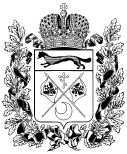 МИНИСТЕРСТВО ЗДРАВООХРАНЕНИЯ ОРЕНБУРГСКОЙ ОБЛАСТИ(Минздрав Оренбургской области)распоряжение20.01.2014                            г. Оренбург                             №_82_Наименование государственной услуги (работы) и учреждения, участвующие в оказании (выполнении) государственной услуги (работы)Наимено- вание показателя2014год2015год2016годСпециализированная стационарная медицинская помощь при туберкулезеСпециализированная стационарная медицинская помощь при туберкулезеСпециализированная стационарная медицинская помощь при туберкулезеСпециализированная стационарная медицинская помощь при туберкулезеСпециализированная стационарная медицинская помощь при туберкулезеГБУЗ «Оренбургский областной клинический противотуберкулезный диспансер»случай госпитализации1 594 1 594 1 594 ГБУЗ «Оренбургский городской противотуберкулезный диспансер»случай госпитализации728 728 728 ГБУЗ «Орский противотуберкулезный диспансер»случай госпитализации1 214 1 214 1 214 ГБУЗ «Гайский противотуберкулезный диспансер»случай госпитализации348 348 348 ГБУЗ «Бузулукский противотуберкулезный диспансер»случай госпитализации322 322 322 ГБУЗ «Бугурусланский противотуберкулезный диспансер»случай госпитализации205 205 205 Специализированная стационарная медицинская помощь при наркологических заболеванияхСпециализированная стационарная медицинская помощь при наркологических заболеванияхСпециализированная стационарная медицинская помощь при наркологических заболеванияхСпециализированная стационарная медицинская помощь при наркологических заболеванияхСпециализированная стационарная медицинская помощь при наркологических заболеванияхГБУЗ «Оренбургский областной клинический наркологический диспансер»случай госпитализации7 137 7 137 7 137 Специализированная стационарная медицинская помощь при психических расстройствах поведенияСпециализированная стационарная медицинская помощь при психических расстройствах поведенияСпециализированная стационарная медицинская помощь при психических расстройствах поведенияСпециализированная стационарная медицинская помощь при психических расстройствах поведенияСпециализированная стационарная медицинская помощь при психических расстройствах поведенияГБУЗ «Оренбургский областной клинический психоневрологический госпиталь для ветеранов войн»случай госпитализации3 250 3 250 3 250 ГБУЗ «Оренбургская областная клиническая психиатрическая больница № 1»случай госпитализации2 673 2 673 2 673 ГБУЗ «Оренбургская областная клиническая психиатрическая больница № 2»случай госпитализации2 743 2 743 2 743 ГБУЗ  «Областная  психиатрическая  больница № 3» (г. Орск)случай госпитализации2 459 2 459 2 459 Специализированная стационарная медицинская помощь при заболеваниях, передаваемых половым путемСпециализированная стационарная медицинская помощь при заболеваниях, передаваемых половым путемСпециализированная стационарная медицинская помощь при заболеваниях, передаваемых половым путемСпециализированная стационарная медицинская помощь при заболеваниях, передаваемых половым путемСпециализированная стационарная медицинская помощь при заболеваниях, передаваемых половым путемГБУЗ «Оренбургский областной кожно-венерологический диспансер»случай госпитализации382 382 382 Специализированная стационарная психоневрологическая медицинская помощь Специализированная стационарная психоневрологическая медицинская помощь Специализированная стационарная психоневрологическая медицинская помощь Специализированная стационарная психоневрологическая медицинская помощь Специализированная стационарная психоневрологическая медицинская помощь ГБУЗ «Оренбургская областная клиническая психоневрологическая больница»случай госпитализации1 113 1 113 1 113 ГБУЗ «Областной психоневрологический диспансер» г. Бузулукслучай госпитализации185 185 185 Специализированная стационарная медицинская помощь отдельным категориям граждан в соответствии с законодательством Оренбургской областиСпециализированная стационарная медицинская помощь отдельным категориям граждан в соответствии с законодательством Оренбургской областиСпециализированная стационарная медицинская помощь отдельным категориям граждан в соответствии с законодательством Оренбургской областиСпециализированная стационарная медицинская помощь отдельным категориям граждан в соответствии с законодательством Оренбургской областиСпециализированная стационарная медицинская помощь отдельным категориям граждан в соответствии с законодательством Оренбургской областиГБУЗ «Оренбургская областная больница № 3»случай госпитализации1 136 1 136 1 136 Специализированная амбулаторная медицинская помощь при туберкулезеСпециализированная амбулаторная медицинская помощь при туберкулезеСпециализированная амбулаторная медицинская помощь при туберкулезеСпециализированная амбулаторная медицинская помощь при туберкулезеСпециализированная амбулаторная медицинская помощь при туберкулезеГБУЗ «Оренбургский областной клинический противотуберкулезный диспансер»посещения с профилактической целью 34 100 34 100 34 100 ГБУЗ «Оренбургский областной клинический противотуберкулезный диспансер»обращения11 600 11 600 11 600 ГБУЗ «Оренбургский городской противотуберкулезный диспансер»посещения с профилактической целью 0 0 0 ГБУЗ «Оренбургский городской противотуберкулезный диспансер»обращения21 119 21 119 21 119 ГБУЗ «Орский противотуберкулезный диспансер»посещения с профилактической целью 2 550 2 550 2 550 ГБУЗ «Орский противотуберкулезный диспансер»обращения16 299 16 299 16 299 ГБУЗ «Гайский противотуберкулезный диспансер»посещения с профилактической целью 4 266 4 266 4 266 ГБУЗ «Гайский противотуберкулезный диспансер»обращения4 459 4 459 4 459 ГБУЗ «Бузулукский противотуберкулезный диспансер»посещения с профилактической целью 3 949 3 949 3 949 ГБУЗ «Бузулукский противотуберкулезный диспансер»обращения4 619 4 619 4 619 ГБУЗ «Бугурусланский противотуберкулезный диспансер»посещения с профилактической целью 0 0 0 ГБУЗ «Бугурусланский противотуберкулезный диспансер»обращения4 909 4 909 4 909 Специализированная амбулаторная медицинская помощь при наркологических заболеванияхСпециализированная амбулаторная медицинская помощь при наркологических заболеванияхСпециализированная амбулаторная медицинская помощь при наркологических заболеванияхСпециализированная амбулаторная медицинская помощь при наркологических заболеванияхСпециализированная амбулаторная медицинская помощь при наркологических заболеванияхГБУЗ «Оренбургский областной клинический наркологический диспансер» посещения с профилактической целью 85 565 85 565 85 565 ГБУЗ «Оренбургский областной клинический наркологический диспансер» обращения32 965 32 965 32 965 Специализированная амбулаторная медицинская психоневрологическая помощь Специализированная амбулаторная медицинская психоневрологическая помощь Специализированная амбулаторная медицинская психоневрологическая помощь Специализированная амбулаторная медицинская психоневрологическая помощь Специализированная амбулаторная медицинская психоневрологическая помощь ГБУЗ «Областной психоневрологический диспансер» г. Бузулукпосещения с профилактической целью 14 053 14 053 14 053 ГБУЗ «Областной психоневрологический диспансер» г. Бузулукобращения19 797 19 797 19 797 ГБУЗ «Областная детская клиническая больница»посещения с профилактической целью 996 996 996 ГБУЗ «Областная детская клиническая больница»обращения2 550 2 550 2 550 Специализированная амбулаторная медицинская помощь при психических расстройствах поведенияСпециализированная амбулаторная медицинская помощь при психических расстройствах поведенияСпециализированная амбулаторная медицинская помощь при психических расстройствах поведенияСпециализированная амбулаторная медицинская помощь при психических расстройствах поведенияСпециализированная амбулаторная медицинская помощь при психических расстройствах поведенияГБУЗ «Оренбургский областной клинический психоневрологический госпиталь для ветеранов войн»посещения с профилактической целью 5 000 5 000 5 000 ГБУЗ «Оренбургский областной клинический психоневрологический госпиталь для ветеранов войн»обращения16 160 16 160 16 160 ГБУЗ «Оренбургская областная клиническая психиатрическая больница № 1»посещения с профилактической целью 0 0 0 ГБУЗ «Оренбургская областная клиническая психиатрическая больница № 1»обращения35 600 35 600 35 600 ГБУЗ «Оренбургская областная клиническая психиатрическая больница № 2»посещения с профилактической целью 2 750 2 750 2 750 ГБУЗ «Оренбургская областная клиническая психиатрическая больница № 2»обращения6 450 6 450 6 450 ГБУЗ  «Областная  психиатрическая  больница № 3» (г. Орск)посещения с профилактической целью 16 460 16 460 16 460 ГБУЗ  «Областная  психиатрическая  больница № 3» (г. Орск)обращения5 034 5 034 5 034 Специализированная амбулаторная медицинская помощь при заболеваниях, передаваемых половым путемСпециализированная амбулаторная медицинская помощь при заболеваниях, передаваемых половым путемСпециализированная амбулаторная медицинская помощь при заболеваниях, передаваемых половым путемСпециализированная амбулаторная медицинская помощь при заболеваниях, передаваемых половым путемСпециализированная амбулаторная медицинская помощь при заболеваниях, передаваемых половым путемГБУЗ «Оренбургский областной кожно-венерологический диспансер»посещения с профилактической целью 3 063 3 063 3 063 ГБУЗ «Оренбургский областной кожно-венерологический диспансер»обращения46 062 46 062 46 062 Специализированная амбулаторная медицинская помощь отдельным категориям граждан в соответствии с законодательством Оренбургской областиСпециализированная амбулаторная медицинская помощь отдельным категориям граждан в соответствии с законодательством Оренбургской областиСпециализированная амбулаторная медицинская помощь отдельным категориям граждан в соответствии с законодательством Оренбургской областиСпециализированная амбулаторная медицинская помощь отдельным категориям граждан в соответствии с законодательством Оренбургской областиСпециализированная амбулаторная медицинская помощь отдельным категориям граждан в соответствии с законодательством Оренбургской областиГБУЗ «Оренбургская областная больница № 3»посещения с профилактической целью 23 650 23 650 23 650 ГБУЗ «Оренбургская областная больница № 3»обращения10 450 10 450 10 450 Первичная медико-санитарная амбулаторная помощь при заболеваниях передаваемых половым путем, туберкулезе, психических расстройствах поведения, в том числе связанных с употреблением психо-активных веществПервичная медико-санитарная амбулаторная помощь при заболеваниях передаваемых половым путем, туберкулезе, психических расстройствах поведения, в том числе связанных с употреблением психо-активных веществПервичная медико-санитарная амбулаторная помощь при заболеваниях передаваемых половым путем, туберкулезе, психических расстройствах поведения, в том числе связанных с употреблением психо-активных веществПервичная медико-санитарная амбулаторная помощь при заболеваниях передаваемых половым путем, туберкулезе, психических расстройствах поведения, в том числе связанных с употреблением психо-активных веществПервичная медико-санитарная амбулаторная помощь при заболеваниях передаваемых половым путем, туберкулезе, психических расстройствах поведения, в том числе связанных с употреблением психо-активных веществГБУЗ "Центральная городская больница города Медногорска"обращения7 654 7 654 7 654 ГБУЗ "Бугурусланская центральная городская больница"обращения896 896 896 ГБУЗ «Городская больница № 1 г. Бугуруслана»обращения523 523 523 ГБУЗ "Абдулинская районная больница"обращения3 515 3 515 3 515 ГБУЗ "Адамовская районная больница"обращения1 715 1 715 1 715 ГБУЗ "Акбулакская районная больница"обращения5 590 5 590 5 590 ГБУЗ «Александровская районная больница»обращения3 185 3 185 3 185 ГБУЗ "Асекеевская районная больница"обращения3 352 3 352 3 352 ГБУЗ «Беляевская районная больница»обращения2 139 2 139 2 139 ГБУЗ "Бугурусланская районная больница"обращения1 454 1 454 1 454 ГБУЗ "Гайская районная больница"обращения3 709 3 709 3 709 ГБУЗ "Грачевская районная больница"обращения3 912 3 912 3 912 ГБУЗ "Домбаровская районная больница"обращения1 321 1 321 1 321 ГБУЗ "Илекская районная больница"обращения3 605 3 605 3 605 ГБУЗ Красногвардейская районная больница"обращения3 975 3 975 3 975 ГБУЗ Кувандыкская районная больница"обращения5 087 5 087 5 087 ГБУЗ "Курманаевская районная больница"обращения2 009 2 009 2 009 ГБУЗ "Матвеевская районная больница"обращения2 785 2 785 2 785 ГБУЗ «Новосергиевская районная больница»обращения2 814 2 814 2 814 ГБУЗ "Октябрьская районная больница"обращения3 251 3 251 3 251 ГБУЗ "Оренбургская районная больница"обращения4 127 4 127 4 127 ГБУЗ "Первомайская районная больница"обращения2 217 2 217 2 217 ГБУЗ «Переволоцкая районная больница»обращения3 378 3 378 3 378 ГБУЗ "Пономаревская районная больница"обращения1 315 1 315 1 315 ГБУЗ «Сакмарская районная больница»обращения2 156 2 156 2 156 ГБУЗ «Саракташская районная больница»обращения4 992 4 992 4 992 ГБУЗ "Светлинская районная больница"обращения2 263 2 263 2 263 ГБУЗ "Северная РБ"обращения2 908 2 908 2 908 ГБУЗ "Соль-Илецкая районная больница"обращения4 464 4 464 4 464 ГБУЗ "Сорочинская районная больница"обращения6 112 6 112 6 112 ГБУЗ "Ташлинская районная больница"обращения3 635 3 635 3 635 ГБУЗ "Тоцкая районная больница"обращения3 203 3 203 3 203 ГБУЗ "Тюльганская районная больница"обращения3 312 3 312 3 312 ГБУЗ "Шарлыкская районная больница"обращения2 908 2 908 2 908 ГБУЗ "Ясненская районная больница"обращения3 284 3 284 3 284 ГАУЗ "Детская городская больница" г. Новотроицкаобращения1 246 1 246 1 246 ГАУЗ «Городская больница №2» г. Новотроицкаобращения2 926 2 926 2 926 ГАУЗ "Кваркенская районная больница"обращения2 374 2 374 2 374 ГАУЗ "Новоорская районная больница"обращения3 315 3 315 3 315 Специализированнаястационарозамещающая медицинская помощь при туберкулезеСпециализированнаястационарозамещающая медицинская помощь при туберкулезеСпециализированнаястационарозамещающая медицинская помощь при туберкулезеСпециализированнаястационарозамещающая медицинская помощь при туберкулезеСпециализированнаястационарозамещающая медицинская помощь при туберкулезеГБУЗ «Орский противотуберкулезный диспансер»пациенто-дни2 510 2 510 2 510 Специализированнаястационарозамещающая медицинская помощь при наркологических заболеванияхСпециализированнаястационарозамещающая медицинская помощь при наркологических заболеванияхСпециализированнаястационарозамещающая медицинская помощь при наркологических заболеванияхСпециализированнаястационарозамещающая медицинская помощь при наркологических заболеванияхСпециализированнаястационарозамещающая медицинская помощь при наркологических заболеванияхГБУЗ «Оренбургский областной клинический наркологический диспансер» пациенто-дни10 042 10 042 10 042 Специализированнаястационарозамещающая психоневрологическая медицинской помощь Специализированнаястационарозамещающая психоневрологическая медицинской помощь Специализированнаястационарозамещающая психоневрологическая медицинской помощь Специализированнаястационарозамещающая психоневрологическая медицинской помощь Специализированнаястационарозамещающая психоневрологическая медицинской помощь ГБУЗ «Областной психоневрологический диспансер» г. Бузулукпациенто-дни16 500 16 500 16 500 Специализированнаястационарозамещающая медицинская помощь при психических расстройствах поведенияСпециализированнаястационарозамещающая медицинская помощь при психических расстройствах поведенияСпециализированнаястационарозамещающая медицинская помощь при психических расстройствах поведенияСпециализированнаястационарозамещающая медицинская помощь при психических расстройствах поведенияСпециализированнаястационарозамещающая медицинская помощь при психических расстройствах поведенияГБУЗ «Оренбургский областной клинический психоневрологический госпиталь для ветеранов войн»пациенто-дни8 002 8 002 8 002 ГБУЗ «Оренбургская областная клиническая психиатрическая больница № 1»пациенто-дни20 323 20 323 20 323 ГБУЗ «Оренбургская областная клиническая психиатрическая больница № 2»пациенто-дни12 982 12 982 12 982 Специализированнаястационарозамещающая медицинская помощь отдельным категориям граждан в соответствии с законодательством Оренбургской областиСпециализированнаястационарозамещающая медицинская помощь отдельным категориям граждан в соответствии с законодательством Оренбургской областиСпециализированнаястационарозамещающая медицинская помощь отдельным категориям граждан в соответствии с законодательством Оренбургской областиСпециализированнаястационарозамещающая медицинская помощь отдельным категориям граждан в соответствии с законодательством Оренбургской областиСпециализированнаястационарозамещающая медицинская помощь отдельным категориям граждан в соответствии с законодательством Оренбургской областиГБУЗ «Оренбургская областная больница № 3»пациенто-дни3 840 3 840 3 840 Выявление причин мужского и женского бесплодия и восстановление репродуктивной функции, за исключением помощи гражданам, бесплодие которых обусловлено изолированным трубно-перитонеальным факторомВыявление причин мужского и женского бесплодия и восстановление репродуктивной функции, за исключением помощи гражданам, бесплодие которых обусловлено изолированным трубно-перитонеальным факторомВыявление причин мужского и женского бесплодия и восстановление репродуктивной функции, за исключением помощи гражданам, бесплодие которых обусловлено изолированным трубно-перитонеальным факторомВыявление причин мужского и женского бесплодия и восстановление репродуктивной функции, за исключением помощи гражданам, бесплодие которых обусловлено изолированным трубно-перитонеальным факторомВыявление причин мужского и женского бесплодия и восстановление репродуктивной функции, за исключением помощи гражданам, бесплодие которых обусловлено изолированным трубно-перитонеальным факторомГАУЗ «Областной центр планирования семьи и репродукции»обращения6 000 6 000 6 000 Скорая санитарно-авиационная медицинская помощьСкорая санитарно-авиационная медицинская помощьСкорая санитарно-авиационная медицинская помощьСкорая санитарно-авиационная медицинская помощьСкорая санитарно-авиационная медицинская помощьГБУЗ «Оренбургская областная клиническая больница»вызовы550 550 550 Скорая психиатрическая медицинская помощьСкорая психиатрическая медицинская помощьСкорая психиатрическая медицинская помощьСкорая психиатрическая медицинская помощьСкорая психиатрическая медицинская помощьГБУЗ «Городская станция скорой медицинской помощи» города Оренбургавызовы5 015 5 015 5 015 ГАУЗ "Станция скорой медицинской помощи" г. Орскавызовы1 600 1 600 1 600 ГАУЗ «Станция скорой медицинской помощи» г.Новотроицкавызовы2 200 2 200 2 200 Санаторно-оздоровительная помощь больным туберкулезомСанаторно-оздоровительная помощь больным туберкулезомСанаторно-оздоровительная помощь больным туберкулезомСанаторно-оздоровительная помощь больным туберкулезомСанаторно-оздоровительная помощь больным туберкулезомГБУЗ «Областной фтизиатрический санаторий»койко-дни97 000 97 000 97 000 Специализированная стационарная медицинская помощь при ВИЧ-инфекции  и синдроме приобретенного иммунодефицитаСпециализированная стационарная медицинская помощь при ВИЧ-инфекции  и синдроме приобретенного иммунодефицитаСпециализированная стационарная медицинская помощь при ВИЧ-инфекции  и синдроме приобретенного иммунодефицитаСпециализированная стационарная медицинская помощь при ВИЧ-инфекции  и синдроме приобретенного иммунодефицитаСпециализированная стационарная медицинская помощь при ВИЧ-инфекции  и синдроме приобретенного иммунодефицитаГБУЗ  «Оренбургская областная клиническая инфекционная больница»случай госпитализации70 70 70 Первичная медико-санитарная амбулаторная медицинская помощь при ВИЧ-инфекции и синдроме приобретенного иммунодефицитаПервичная медико-санитарная амбулаторная медицинская помощь при ВИЧ-инфекции и синдроме приобретенного иммунодефицитаПервичная медико-санитарная амбулаторная медицинская помощь при ВИЧ-инфекции и синдроме приобретенного иммунодефицитаПервичная медико-санитарная амбулаторная медицинская помощь при ВИЧ-инфекции и синдроме приобретенного иммунодефицитаПервичная медико-санитарная амбулаторная медицинская помощь при ВИЧ-инфекции и синдроме приобретенного иммунодефицитаГБУЗ  «Оренбургская областная клиническая инфекционная больница»посещения с профилактической целью58 000 58 000 58 000 ГБУЗ  «Оренбургская областная клиническая инфекционная больница»обращения19 300 19 300 19 300 Санитарно-противоэпидемические мероприятия по профилактике ВИЧ-инфекцииСанитарно-противоэпидемические мероприятия по профилактике ВИЧ-инфекцииСанитарно-противоэпидемические мероприятия по профилактике ВИЧ-инфекцииСанитарно-противоэпидемические мероприятия по профилактике ВИЧ-инфекцииСанитарно-противоэпидемические мероприятия по профилактике ВИЧ-инфекцииГБУЗ  «Оренбургская областная клиническая инфекционная больница»количество проведенных мероприятий2 700 2 700 2 700 Содержание, воспитание и оказание медицинской помощи детям-сиротам, детям, оставшимся без попечения родителей, и детям, находящимся в трудной жизненной ситуации, до достижения ими возраста четырех лет включительноСодержание, воспитание и оказание медицинской помощи детям-сиротам, детям, оставшимся без попечения родителей, и детям, находящимся в трудной жизненной ситуации, до достижения ими возраста четырех лет включительноСодержание, воспитание и оказание медицинской помощи детям-сиротам, детям, оставшимся без попечения родителей, и детям, находящимся в трудной жизненной ситуации, до достижения ими возраста четырех лет включительноСодержание, воспитание и оказание медицинской помощи детям-сиротам, детям, оставшимся без попечения родителей, и детям, находящимся в трудной жизненной ситуации, до достижения ими возраста четырех лет включительноСодержание, воспитание и оказание медицинской помощи детям-сиротам, детям, оставшимся без попечения родителей, и детям, находящимся в трудной жизненной ситуации, до достижения ими возраста четырех лет включительноГБУЗ "Оренбургский областной дом ребенка"численность потребителей120 120 120 Содержание, воспитание и оказание специализированной медицинской помощи детям-сиротам и детям, оставшимся без попечения родителей, с дефектами физического и психического развития до достижения ими возраста четырех лет включительноСодержание, воспитание и оказание специализированной медицинской помощи детям-сиротам и детям, оставшимся без попечения родителей, с дефектами физического и психического развития до достижения ими возраста четырех лет включительноСодержание, воспитание и оказание специализированной медицинской помощи детям-сиротам и детям, оставшимся без попечения родителей, с дефектами физического и психического развития до достижения ими возраста четырех лет включительноСодержание, воспитание и оказание специализированной медицинской помощи детям-сиротам и детям, оставшимся без попечения родителей, с дефектами физического и психического развития до достижения ими возраста четырех лет включительноСодержание, воспитание и оказание специализированной медицинской помощи детям-сиротам и детям, оставшимся без попечения родителей, с дефектами физического и психического развития до достижения ими возраста четырех лет включительноГБУЗ «Орский специализированный дом ребенка»численность потребителей205 205 205 Прием, хранение, доставка, отпуск медицинских иммунобиологических препаратов медицинским организациямПрием, хранение, доставка, отпуск медицинских иммунобиологических препаратов медицинским организациямПрием, хранение, доставка, отпуск медицинских иммунобиологических препаратов медицинским организациямПрием, хранение, доставка, отпуск медицинских иммунобиологических препаратов медицинским организациямПрием, хранение, доставка, отпуск медицинских иммунобиологических препаратов медицинским организациямГАУЗ «Областной аптечный склад»товарооборот (тыс.руб.)58 324,4 58 324,4 58 324,4 Прием, хранение, доставка, отпуск полноценного питания медицинским и аптечным организациям, участвующим в реализации мер социальной поддержки по обеспечению полноценным питанием беременных женщин, кормящих матерей, детей в возрасте до трех летПрием, хранение, доставка, отпуск полноценного питания медицинским и аптечным организациям, участвующим в реализации мер социальной поддержки по обеспечению полноценным питанием беременных женщин, кормящих матерей, детей в возрасте до трех летПрием, хранение, доставка, отпуск полноценного питания медицинским и аптечным организациям, участвующим в реализации мер социальной поддержки по обеспечению полноценным питанием беременных женщин, кормящих матерей, детей в возрасте до трех летПрием, хранение, доставка, отпуск полноценного питания медицинским и аптечным организациям, участвующим в реализации мер социальной поддержки по обеспечению полноценным питанием беременных женщин, кормящих матерей, детей в возрасте до трех летПрием, хранение, доставка, отпуск полноценного питания медицинским и аптечным организациям, участвующим в реализации мер социальной поддержки по обеспечению полноценным питанием беременных женщин, кормящих матерей, детей в возрасте до трех летГАУЗ «Областной аптечный склад»товарооборот (тыс.руб.)158 544,2 166 312,9 166 312,9 Прием, хранение, доставка, отпуск лекарственных препаратов и изделий медицинского назначения медицинским и аптечным организациям, участвующим в реализации мер социальной поддержки по бесплатному обеспечению граждан, страдающих социально значимыми заболеваниями, редкими (орфанным) заболеваниями, отдельных групп и категорий граждан при амбулаторном леченииПрием, хранение, доставка, отпуск лекарственных препаратов и изделий медицинского назначения медицинским и аптечным организациям, участвующим в реализации мер социальной поддержки по бесплатному обеспечению граждан, страдающих социально значимыми заболеваниями, редкими (орфанным) заболеваниями, отдельных групп и категорий граждан при амбулаторном леченииПрием, хранение, доставка, отпуск лекарственных препаратов и изделий медицинского назначения медицинским и аптечным организациям, участвующим в реализации мер социальной поддержки по бесплатному обеспечению граждан, страдающих социально значимыми заболеваниями, редкими (орфанным) заболеваниями, отдельных групп и категорий граждан при амбулаторном леченииПрием, хранение, доставка, отпуск лекарственных препаратов и изделий медицинского назначения медицинским и аптечным организациям, участвующим в реализации мер социальной поддержки по бесплатному обеспечению граждан, страдающих социально значимыми заболеваниями, редкими (орфанным) заболеваниями, отдельных групп и категорий граждан при амбулаторном леченииПрием, хранение, доставка, отпуск лекарственных препаратов и изделий медицинского назначения медицинским и аптечным организациям, участвующим в реализации мер социальной поддержки по бесплатному обеспечению граждан, страдающих социально значимыми заболеваниями, редкими (орфанным) заболеваниями, отдельных групп и категорий граждан при амбулаторном леченииГАУЗ «Областной аптечный склад»товарооборот (тыс.руб.)978 933,51 028 974,7 1 028 974,7 Заготовка, переработка, хранение донорской крови и её компонентов в целях обеспечения ими государственных и муниципальных учреждений здравоохраненияЗаготовка, переработка, хранение донорской крови и её компонентов в целях обеспечения ими государственных и муниципальных учреждений здравоохраненияЗаготовка, переработка, хранение донорской крови и её компонентов в целях обеспечения ими государственных и муниципальных учреждений здравоохраненияЗаготовка, переработка, хранение донорской крови и её компонентов в целях обеспечения ими государственных и муниципальных учреждений здравоохраненияЗаготовка, переработка, хранение донорской крови и её компонентов в целях обеспечения ими государственных и муниципальных учреждений здравоохраненияГБУЗ "Оренбургская областная станция переливания крови"литров крови16 864 16 864 16 864 Судебно-медицинская экспертиза по уголовным делам на основании судебных постановлений, постановлений и направлений органов следствия и дознания Оренбургской областиСудебно-медицинская экспертиза по уголовным делам на основании судебных постановлений, постановлений и направлений органов следствия и дознания Оренбургской областиСудебно-медицинская экспертиза по уголовным делам на основании судебных постановлений, постановлений и направлений органов следствия и дознания Оренбургской областиСудебно-медицинская экспертиза по уголовным делам на основании судебных постановлений, постановлений и направлений органов следствия и дознания Оренбургской областиСудебно-медицинская экспертиза по уголовным делам на основании судебных постановлений, постановлений и направлений органов следствия и дознания Оренбургской областиГБУЗ «Бюро судебно-медицинской экспертизы»количество экспертиз50 120 50 120 50 120 Создание и сопровождение регионального фрагмента информационной системы в сфере здравоохраненияСоздание и сопровождение регионального фрагмента информационной системы в сфере здравоохраненияСоздание и сопровождение регионального фрагмента информационной системы в сфере здравоохраненияСоздание и сопровождение регионального фрагмента информационной системы в сфере здравоохраненияСоздание и сопровождение регионального фрагмента информационной системы в сфере здравоохраненияГБУЗ «Медицинский информационно-аналитический центр»количество рабочих мест, подключенных к единой информационной  системе в сфере здравоохранения2 084 2 084 2 084 ГБУЗ «Медицинский информационно-аналитический центр»количество электронных медицинских карт, заполненных в единой информационной  системе в сфере здравоохранения1 713 673 1 713 673 1 713 673 Экспертиза связи заболевания с профессиейЭкспертиза связи заболевания с профессиейЭкспертиза связи заболевания с профессиейЭкспертиза связи заболевания с профессиейЭкспертиза связи заболевания с профессиейГАУЗ «Оренбургская областная клиническая больница №2»количество экспертиз2 483 2 483 2 483 Организация медицинского обслуживания обучающихся,воспитанников в государственных казенных образовательныхучреждениях для обучающихся, воспитанников с ограниченнымивозможностями здоровья, для детей-сирот и детей, оставшихсябез попечения родителей, санаторного типа для детей,нуждающихся в длительном леченииОрганизация медицинского обслуживания обучающихся,воспитанников в государственных казенных образовательныхучреждениях для обучающихся, воспитанников с ограниченнымивозможностями здоровья, для детей-сирот и детей, оставшихсябез попечения родителей, санаторного типа для детей,нуждающихся в длительном леченииОрганизация медицинского обслуживания обучающихся,воспитанников в государственных казенных образовательныхучреждениях для обучающихся, воспитанников с ограниченнымивозможностями здоровья, для детей-сирот и детей, оставшихсябез попечения родителей, санаторного типа для детей,нуждающихся в длительном леченииОрганизация медицинского обслуживания обучающихся,воспитанников в государственных казенных образовательныхучреждениях для обучающихся, воспитанников с ограниченнымивозможностями здоровья, для детей-сирот и детей, оставшихсябез попечения родителей, санаторного типа для детей,нуждающихся в длительном леченииОрганизация медицинского обслуживания обучающихся,воспитанников в государственных казенных образовательныхучреждениях для обучающихся, воспитанников с ограниченнымивозможностями здоровья, для детей-сирот и детей, оставшихсябез попечения родителей, санаторного типа для детей,нуждающихся в длительном леченииГБУЗ  «Городская клиническая больница № 3» города Оренбургаобращения1 161 1 161 1 161 ГБУЗ «Центральная городская больница г. Бузулука»обращения767 767 767 ГБУЗ «Городская больница №1» г. Бугурусланаобращения986 986 986 ГБУЗ «Центральная городская больница г. Медногорска»обращения2 409 2 409 2 409 ГБУЗ «Абдулинская районная больница»обращения548 548 548 ГБУЗ «Домбаровская районная больница»обращения788 788 788 ГБУЗ «Илекская районная больница»обращения383 383 383 ГБУЗ «Кувандыкская районная больница»обращения777 777 777 ГБУЗ "Новосергиевская РБ"обращения1 007 1 007 1 007 ГБУЗ "Саракташская РБ"обращения1 259 1 259 1 259 ГБУЗ  «Северная районная больница»обращения504 504 504 ГБУЗ «Соль-Илецкая районная больница»обращения756 756 756 ГБУЗ «Сорочинская районная больница»обращения1 511 1 511 1 511 ГБУЗ «Тоцкая районная больница»обращения821 821 821 ГБУЗ «Тюльганская районная больница»обращения810 810 810 ГАУЗ  «Городская клиническая больница № 6» города Оренбургаобращения3 000 3 000 3 000 ГАУЗ «Городская клиническая больница им. Н.И. Пирогова» города Оренбургаобращения2 738 2 738 2 738 ГАУЗ  «Детская городская клиническая больница» города Оренбургаобращения1 748 1 748 1 748 ГАУЗ «Городская больница № 1» г. Орскаобращения684 684 684 ГАУЗ «Городская больница №5» г. Орскаобращения1 540 1 540 1 540 Оказание специализированной высокотехнологичной стационарной медицинской помощиОказание специализированной высокотехнологичной стационарной медицинской помощиОказание специализированной высокотехнологичной стационарной медицинской помощиОказание специализированной высокотехнологичной стационарной медицинской помощиОказание специализированной высокотехнологичной стационарной медицинской помощиГБУЗ «Оренбургская областная клиническая больница»случаи госпитализации1 883ГБУЗ «Областная детская клиническая больница»случаи госпитализации120ГБУЗ «Оренбургский областной клинический психоневрологический госпиталь  ветеранов войн»случаи госпитализации35ГАУЗ «Оренбургская областная клиническая больница № 2»случаи госпитализации80ГБУЗ «Оренбургский областной клинический онкологический диспансер»случаи госпитализации949ГБУЗ «Орский онкологический диспансер»случаи госпитализации348ГБУЗ «Городская клиническая больница №1» города Оренбургаслучаи госпитализации75ГБУЗ «Городская клиническая больница №4» города Оренбургаслучаи госпитализации895ГАУЗ «Городская больница № 4» города Орска случаи госпитализации320ГБУЗ  «Городская больница» города Бузулукаслучаи госпитализации289Специализированная амбулаторная высокотехнологичная медицинская помощьСпециализированная амбулаторная высокотехнологичная медицинская помощьСпециализированная амбулаторная высокотехнологичная медицинская помощьСпециализированная амбулаторная высокотехнологичная медицинская помощьСпециализированная амбулаторная высокотехнологичная медицинская помощьГАУЗ ««Областной центр охраны здоровья семьи и репродукции»случаи госпитализации250Стационарная медицинская помощь незастрахованным  по обязательному медицинскому страхованию гражданам Российской Федерации при состояниях, требующих срочного медицинского вмешательстваСтационарная медицинская помощь незастрахованным  по обязательному медицинскому страхованию гражданам Российской Федерации при состояниях, требующих срочного медицинского вмешательстваСтационарная медицинская помощь незастрахованным  по обязательному медицинскому страхованию гражданам Российской Федерации при состояниях, требующих срочного медицинского вмешательстваСтационарная медицинская помощь незастрахованным  по обязательному медицинскому страхованию гражданам Российской Федерации при состояниях, требующих срочного медицинского вмешательстваСтационарная медицинская помощь незастрахованным  по обязательному медицинскому страхованию гражданам Российской Федерации при состояниях, требующих срочного медицинского вмешательстваГБУЗ "Городская клиническая больница №1" г. Оренбургаслучай госпитализации74 74 74 ГБУЗ "Городская клиническая больница №2" г. Оренбургаслучай госпитализации20 20 20 ГБУЗ "Городская клиническая больница №3" г. Оренбургаслучай госпитализации78 78 78 ГБУЗ "Городская клиническая больница №4" г. Оренбургаслучай госпитализации121 121 121 ГБУЗ "Городская клиническая больница №5" г. Оренбургаслучай госпитализации147 147 147 ГБУЗ "Оренбургская областная клиническая инфекционная больница" г. Оренбургаслучай госпитализации64 64 64 ГБУЗ "Оренбургский клинический перинатальный центр" г. Оренбургаслучай госпитализации24 24 24 ГБУЗ "Центральная городская больница г. Бузулука"случай госпитализации111 111 111 ГБУЗ «Городская больница №1 г. Бугуруслана»случай госпитализации43 43 43 ГБУЗ "Центральная городская больница города Медногорска"случай госпитализации18 18 18 ГБУЗ "Бугурусланская городская больница"случай госпитализации30 30 30 ГБУЗ "Абдулинская районная больница"случай госпитализации51 51 51 ГБУЗ "Адамовская районная больница"случай госпитализации17 17 17 ГБУЗ "Акбулакская районная больница"случай госпитализации44 44 44 ГБУЗ "Александровская районная больница"случай госпитализации28 28 28 ГБУЗ "Асекеевская районная больница"случай госпитализации28 28 28 ГБУЗ "Беляевская районная больница"случай госпитализации26 26 26 ГБУЗ "Бугурусланская районная больница"случай госпитализации106 106 106 ГБУЗ "Бузулукская районная больница"случай госпитализации18 18 18 ГБУЗ "Гайская районная больница"случай госпитализации42 42 42 ГБУЗ "Грачевская районная больница"случай госпитализации25 25 25 ГБУЗ "Домбаровская районная больница"случай госпитализации39 39 39 ГБУЗ "Илекская районная больница"случай госпитализации53 53 53 ГБУЗ Красногвардейская районная больница"случай госпитализации25 25 25 ГБУЗ Кувандыкская районная больница"случай госпитализации63 63 63 ГБУЗ "Курманаевская районная больница"случай госпитализации24 24 24 ГБУЗ "Матвеевская районная больница"случай госпитализации17 17 17 ГБУЗ "Новосергиевская районная больница"случай госпитализации70 70 70 ГБУЗ "Октябрьская районная больница"случай госпитализации25 25 25 ГБУЗ "Оренбургская районная больница"случай госпитализации106 106 106 ГБУЗ "Первомайская районная больница"случай госпитализации62 62 62 ГБУЗ "Переволоцкая районная больница"случай госпитализации29 29 29 ГБУЗ "Пономаревская районная больница"случай госпитализации23 23 23 ГБУЗ "Сакмарская районная больница"случай госпитализации53 53 53 ГБУЗ "Саракташская районная больница"случай госпитализации35 35 35 ГБУЗ "Светлинская районная больница"случай госпитализации25 25 25 ГБУЗ "Северная районная больница»случай госпитализации17 17 17 ГБУЗ "Соль-Илецкая районная больница"случай госпитализации95 95 95 ГБУЗ "Сорочинская центральная районная больница"случай госпитализации15 15 15 ГБУЗ "Ташлинская районная больница"случай госпитализации49 49 49 ГБУЗ "Тоцкая районная больница"случай госпитализации52 52 52 ГБУЗ "Тюльганская районная больница"случай госпитализации25 25 25 ГБУЗ "Шарлыкская районная больница"случай госпитализации24 24 24 ГБУЗ "Ясненская районная больница"случай госпитализации62 62 62 ГАУЗ "Городская клиническая больница им. Пирогова"случай госпитализации150 150 150 ГАУЗ "Городская больница №1" г. Орскаслучай госпитализации47 47 47 ГАУЗ "Городская больница №2" г. Орскаслучай госпитализации60 60 60 ГАУЗ "Городская больница №3" г. Орскаслучай госпитализации18 18 18 ГАУЗ "Городская больница №4" г. Орскаслучай госпитализации15 15 15 ГАУЗ "Городская больница №5" г. Орскаслучай госпитализации42 42 42 ГАУЗ "Городская больница №6" г. Орскаслучай госпитализации42 42 42 ГАУЗ "Городская больница №1" г. Бузулукаслучай госпитализации44 44 44 ГАУЗ "Городская больница №1" г.Новотроицкаслучай госпитализации141 141 141 ГАУЗ "Городская больница №2" г.Новотроицкаслучай госпитализации19 19 19 ГАУЗ "Детская городская больница" г. Новотроицкаслучай госпитализации10 10 10 ГАУЗ "Кваркенская районная больница"случай госпитализации7 7 7 ГАУЗ "Новоорская районная больница"случай госпитализации29 29 29 Скорая медицинская помощь незастрахованным  по обязательному медицинскому страхованию гражданам Российской Федерации при состояниях, требующих срочного медицинского вмешательстваСкорая медицинская помощь незастрахованным  по обязательному медицинскому страхованию гражданам Российской Федерации при состояниях, требующих срочного медицинского вмешательстваСкорая медицинская помощь незастрахованным  по обязательному медицинскому страхованию гражданам Российской Федерации при состояниях, требующих срочного медицинского вмешательстваСкорая медицинская помощь незастрахованным  по обязательному медицинскому страхованию гражданам Российской Федерации при состояниях, требующих срочного медицинского вмешательстваСкорая медицинская помощь незастрахованным  по обязательному медицинскому страхованию гражданам Российской Федерации при состояниях, требующих срочного медицинского вмешательстваГБУЗ "Городская станция скорой медицинской помощи" г. Оренбургавызовы1 521 1 521 1 521 ГБУЗ "Станция скорой медицинской помощи г. Медногорска"вызовы77 77 77 ГБУЗ "Станция скорой медицинской помощи Кувандыкского района"вызовы119 119 119 ГАУЗ "Станция скорой медицинской помощи" г. Орскавызовы710 710 710 ГАУЗ "Станция скорой медицинской помощи" г. Новотроицкавызовы212 212 212 Углубленные медицинские обследования несовершеннолетних лиц, систематически занимающихся спортом, и спортсменов, входящих в сборные команды Оренбургской области Углубленные медицинские обследования несовершеннолетних лиц, систематически занимающихся спортом, и спортсменов, входящих в сборные команды Оренбургской области Углубленные медицинские обследования несовершеннолетних лиц, систематически занимающихся спортом, и спортсменов, входящих в сборные команды Оренбургской области Углубленные медицинские обследования несовершеннолетних лиц, систематически занимающихся спортом, и спортсменов, входящих в сборные команды Оренбургской области Углубленные медицинские обследования несовершеннолетних лиц, систематически занимающихся спортом, и спортсменов, входящих в сборные команды Оренбургской области ГБУЗ «Оренбургский областной врачебно-физкультурный диспансер»посещения с профилактической целью 96 000 96 000 96 000 ГБУЗ «Оренбургский областной врачебно-физкультурный диспансер»обращения500 500 500 ГАУЗ "Орский городской врачебно-физкультурный диспансер"посещения с профилактической целью 34 000 34 000 34 000 ГАУЗ "Орский городской врачебно-физкультурный диспансер"обращения7 000 7 000 7 000 Стационарная паллиативная медицинская помощьСтационарная паллиативная медицинская помощьСтационарная паллиативная медицинская помощьСтационарная паллиативная медицинская помощьСтационарная паллиативная медицинская помощьГБУЗ «Оренбургский областной клинический психоневрологический госпиталь для ветеранов войн»койко-дни3 000 3 000 3 000 ГАУЗ  «Городская клиническая больница им. Н.И. Пирогова» города Оренбургакойко-дни9 120 9 120 9 120 ГБУЗ «Оренбургский областной клинический онкологический диспансер»койко-дни1 775 1 775 1 775 Профилактика неинфекционных заболеваний и формирование здорового образа жизниПрофилактика неинфекционных заболеваний и формирование здорового образа жизниПрофилактика неинфекционных заболеваний и формирование здорового образа жизниПрофилактика неинфекционных заболеваний и формирование здорового образа жизниПрофилактика неинфекционных заболеваний и формирование здорового образа жизниГБУЗ «Оренбургский областной центр медицинской профилактики»количество проведенных мероприятий12 000 12 000 12 000 Создание, хранение, использование и пополнение резерва медикаментов и медицинского имущества для ликвидации чрезвычайных ситуаций межмуниципального и регионального характераСоздание, хранение, использование и пополнение резерва медикаментов и медицинского имущества для ликвидации чрезвычайных ситуаций межмуниципального и регионального характераСоздание, хранение, использование и пополнение резерва медикаментов и медицинского имущества для ликвидации чрезвычайных ситуаций межмуниципального и регионального характераСоздание, хранение, использование и пополнение резерва медикаментов и медицинского имущества для ликвидации чрезвычайных ситуаций межмуниципального и регионального характераСоздание, хранение, использование и пополнение резерва медикаментов и медицинского имущества для ликвидации чрезвычайных ситуаций межмуниципального и регионального характераГБУЗ «Областной медицинский центр «Резерв»Объем резерва, млн. руб.555555ГБУЗ «Оренбургский областной центр медицины катастроф» (хранение резерва)Объем резерва, млн. руб.11,112,212,8Оперативная проверка качества закупленных лекарственных препаратов для бесплатного обеспечения граждан, страдающих социально значимыми заболеваниями, редкими (орфанными) заболеваниями, отдельных групп и категорий граждан при амбулаторном леченииОперативная проверка качества закупленных лекарственных препаратов для бесплатного обеспечения граждан, страдающих социально значимыми заболеваниями, редкими (орфанными) заболеваниями, отдельных групп и категорий граждан при амбулаторном леченииОперативная проверка качества закупленных лекарственных препаратов для бесплатного обеспечения граждан, страдающих социально значимыми заболеваниями, редкими (орфанными) заболеваниями, отдельных групп и категорий граждан при амбулаторном леченииОперативная проверка качества закупленных лекарственных препаратов для бесплатного обеспечения граждан, страдающих социально значимыми заболеваниями, редкими (орфанными) заболеваниями, отдельных групп и категорий граждан при амбулаторном леченииОперативная проверка качества закупленных лекарственных препаратов для бесплатного обеспечения граждан, страдающих социально значимыми заболеваниями, редкими (орфанными) заболеваниями, отдельных групп и категорий граждан при амбулаторном леченииГАУЗ «Оренбургский информационно-методический центр по экспертизе, учету и анализу обращения средств медицинского применения»количество проверенных серий лекарственных препаратов870 870 870 Организация информационного взаимодействия между участниками бесплатного обеспечения лекарственными препаратами и изделиями медицинского назначения граждан, страдающих социально значимыми заболеваниями, редкими (орфанными) заболеваниями, отдельных групп и категорий граждан, при амбулаторном леченииОрганизация информационного взаимодействия между участниками бесплатного обеспечения лекарственными препаратами и изделиями медицинского назначения граждан, страдающих социально значимыми заболеваниями, редкими (орфанными) заболеваниями, отдельных групп и категорий граждан, при амбулаторном леченииОрганизация информационного взаимодействия между участниками бесплатного обеспечения лекарственными препаратами и изделиями медицинского назначения граждан, страдающих социально значимыми заболеваниями, редкими (орфанными) заболеваниями, отдельных групп и категорий граждан, при амбулаторном леченииОрганизация информационного взаимодействия между участниками бесплатного обеспечения лекарственными препаратами и изделиями медицинского назначения граждан, страдающих социально значимыми заболеваниями, редкими (орфанными) заболеваниями, отдельных групп и категорий граждан, при амбулаторном леченииОрганизация информационного взаимодействия между участниками бесплатного обеспечения лекарственными препаратами и изделиями медицинского назначения граждан, страдающих социально значимыми заболеваниями, редкими (орфанными) заболеваниями, отдельных групп и категорий граждан, при амбулаторном леченииГАУЗ «Оренбургский информационно-методический центр по экспертизе, учету и анализу обращения средств медицинского применения»количество отчетов770 770 770 Медико-санитарное обеспечение населения при угрозе возникновения и ликвидации последствий чрезвычайных ситуацийМедико-санитарное обеспечение населения при угрозе возникновения и ликвидации последствий чрезвычайных ситуацийМедико-санитарное обеспечение населения при угрозе возникновения и ликвидации последствий чрезвычайных ситуацийМедико-санитарное обеспечение населения при угрозе возникновения и ликвидации последствий чрезвычайных ситуацийМедико-санитарное обеспечение населения при угрозе возникновения и ликвидации последствий чрезвычайных ситуацийГБУЗ «Оренбургский областной центр медицины катастроф»  (медико-санитарное обеспечение)количество мероприятий. ед.91 91 91 Предоставление среднего профессионального образованияПредоставление среднего профессионального образованияПредоставление среднего профессионального образованияПредоставление среднего профессионального образованияПредоставление среднего профессионального образованияГАОУ СПО «Оренбургский областной медицинский колледж»человек780 780 780 ГАОУ СПО «Орский медицинский колледж»человек260 260 260 ГБОУ СПО «Бузулукский медицинский колледж»человек390 390 390 ГБОУ СПО «Бугурусланский медицинский колледж»человек230 230 230 ГБОУ СПО «Медногорский  медицинский колледж»человек265 265 265 ГБОУ СПО «Гайский медицинский колледж»человек187 187 187 